附件3酒店交通路线图广州南站→华泰宾馆地铁2号线广州南站上车，往嘉禾望岗方向乘坐15站至广州火车站换乘地铁5号线，往文冲方向乘坐2站，至淘金站（A出口）下车，步行930米。广州火车站→华泰宾馆地铁5号线广州火车站上车，往文冲方向乘坐2站，至淘金站（A出口）下车，步行930米。B2路广州火车站总站上车，乘坐2站，至花园酒店站下车，步行670米。广州东站→华泰宾馆209路广州火车东站总站上车，乘坐6站至先烈南路下车，步行190米。华泰宾馆→广州广播电视大学步行190米至先烈南路站上车，乘坐546路公交7站，至广州电大麓湖校区站下车。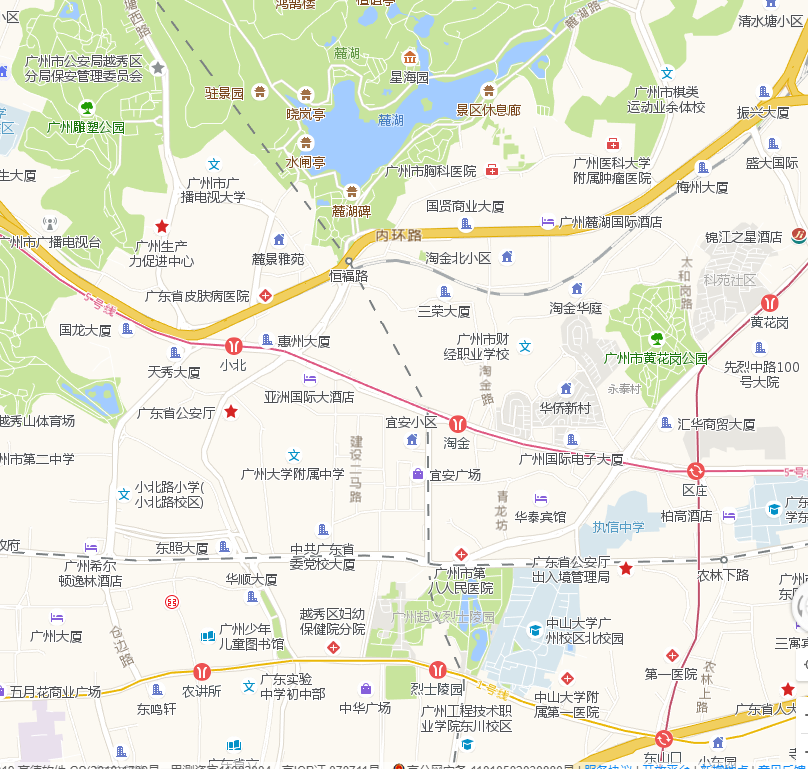 